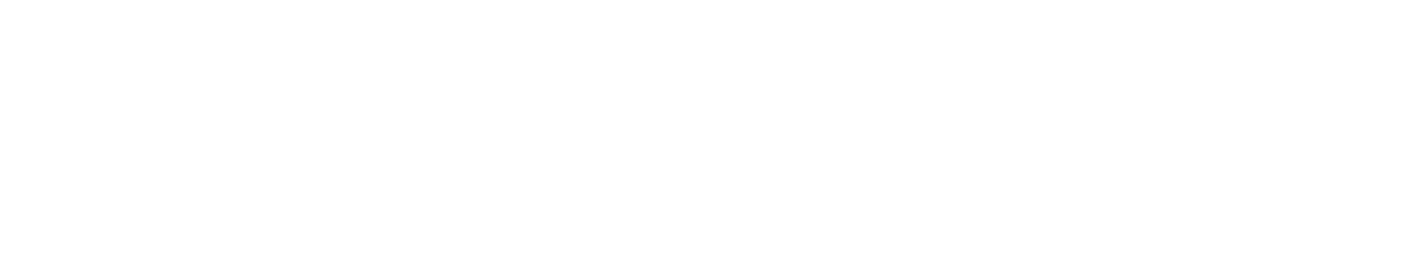 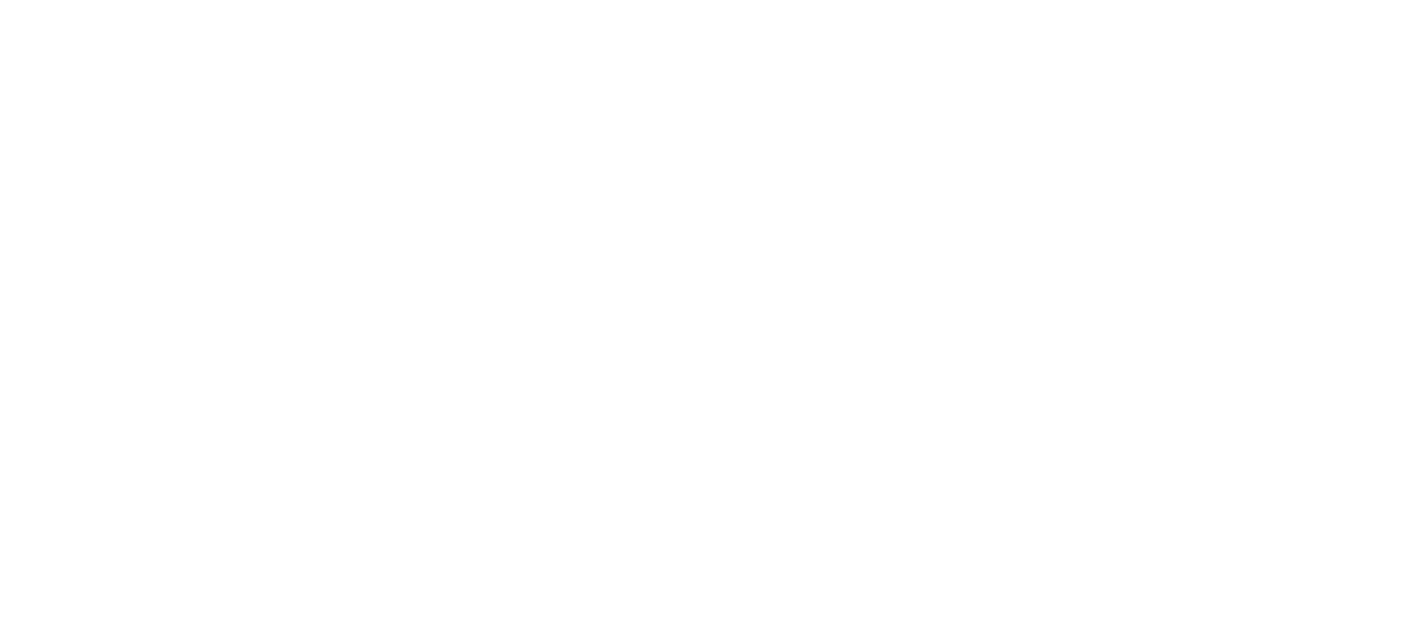 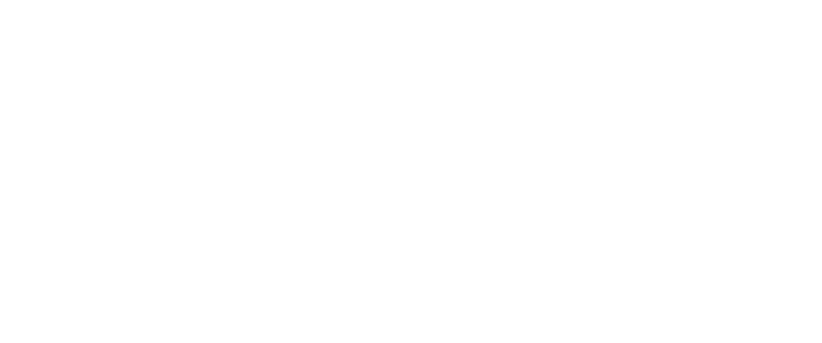 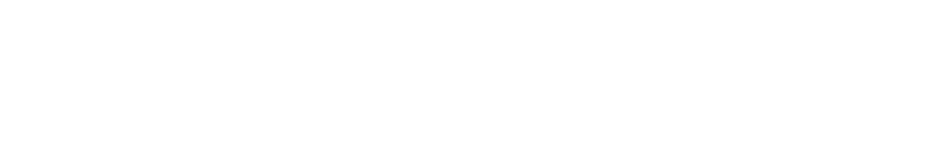 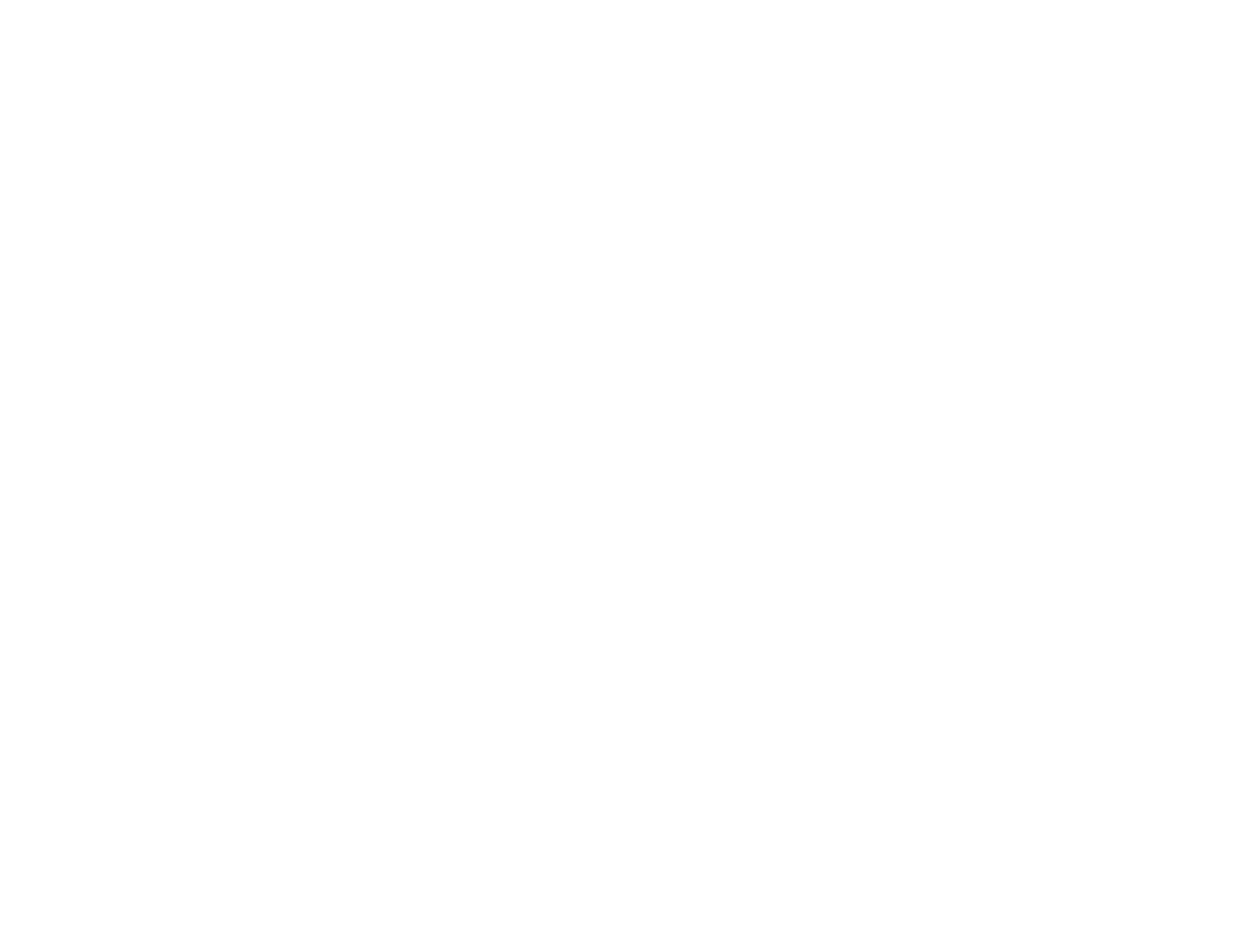 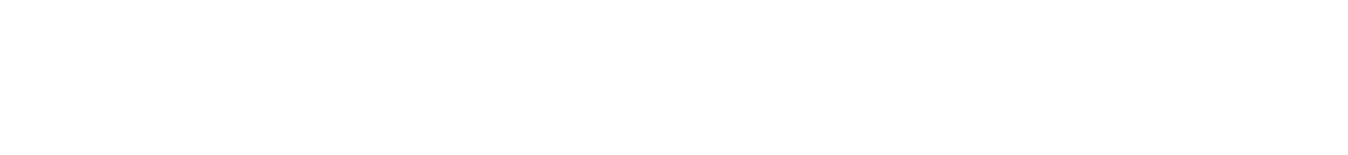 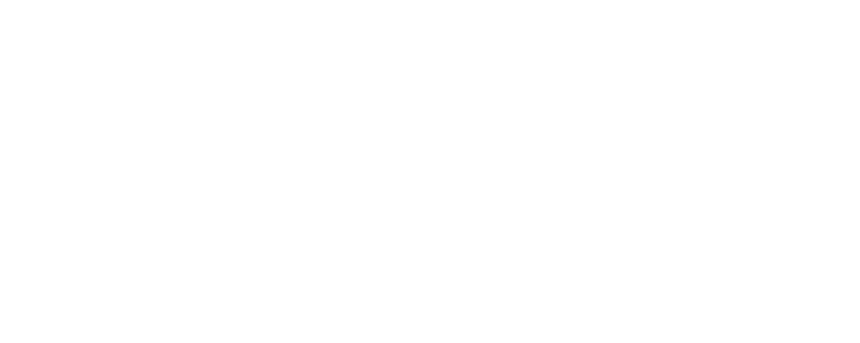 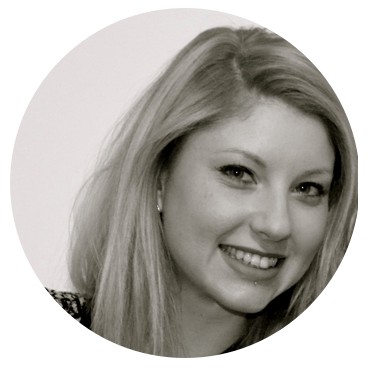 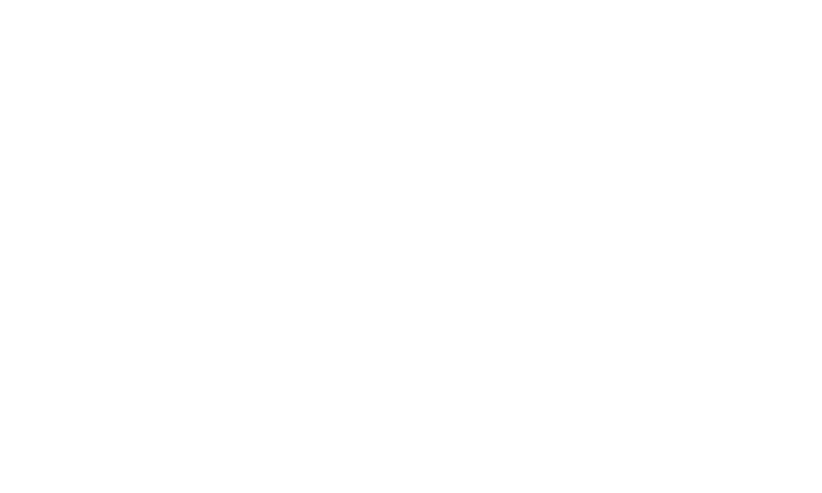 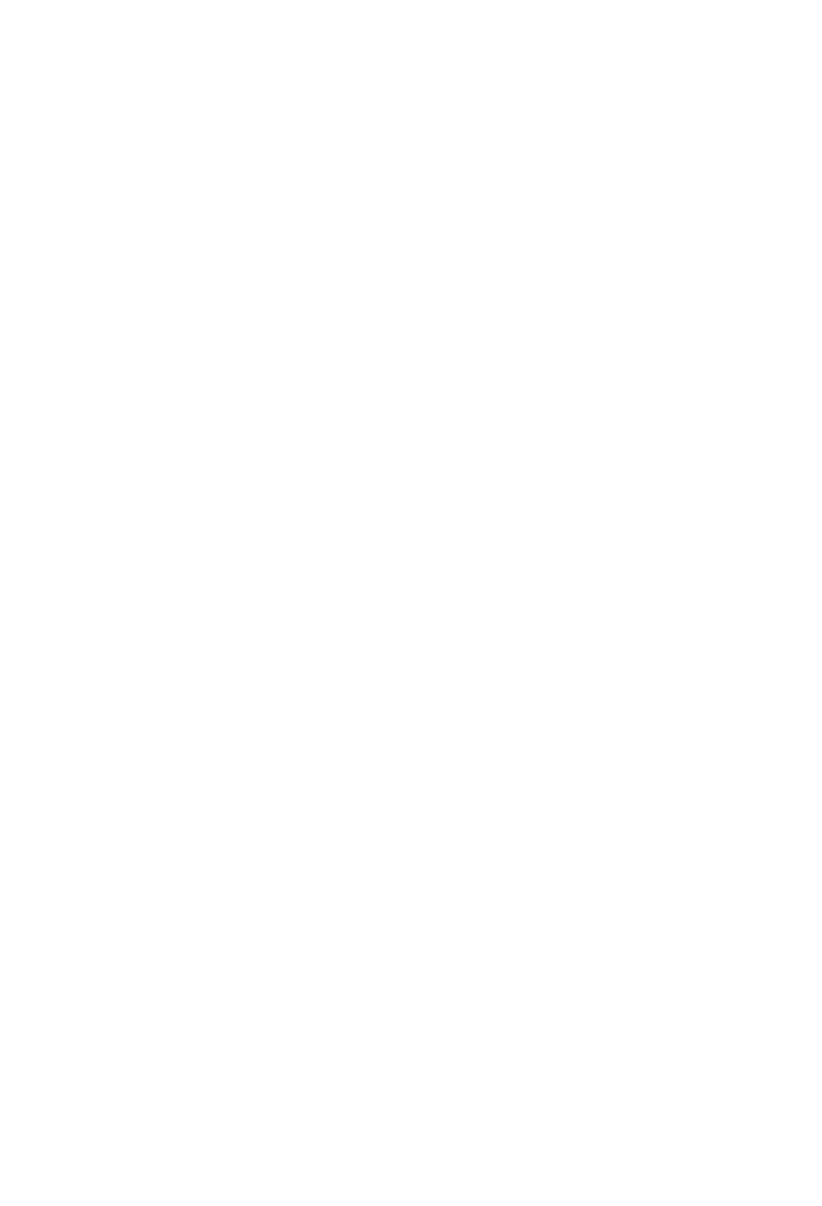 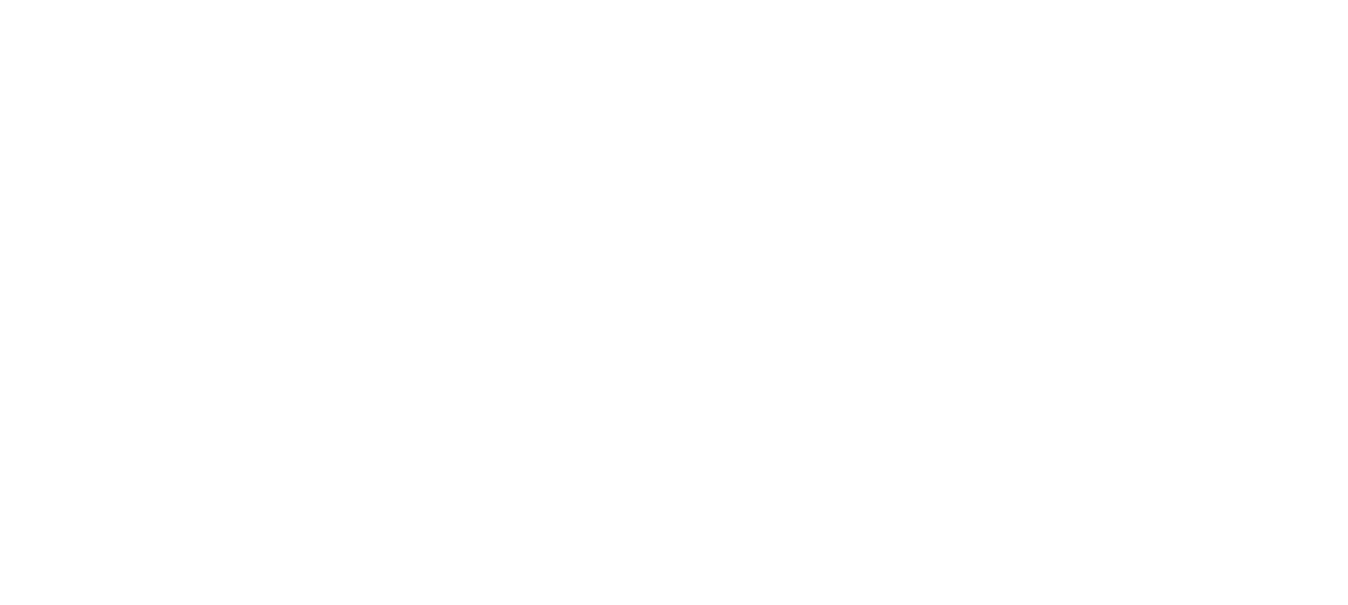 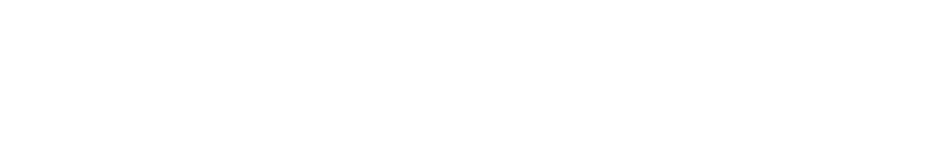 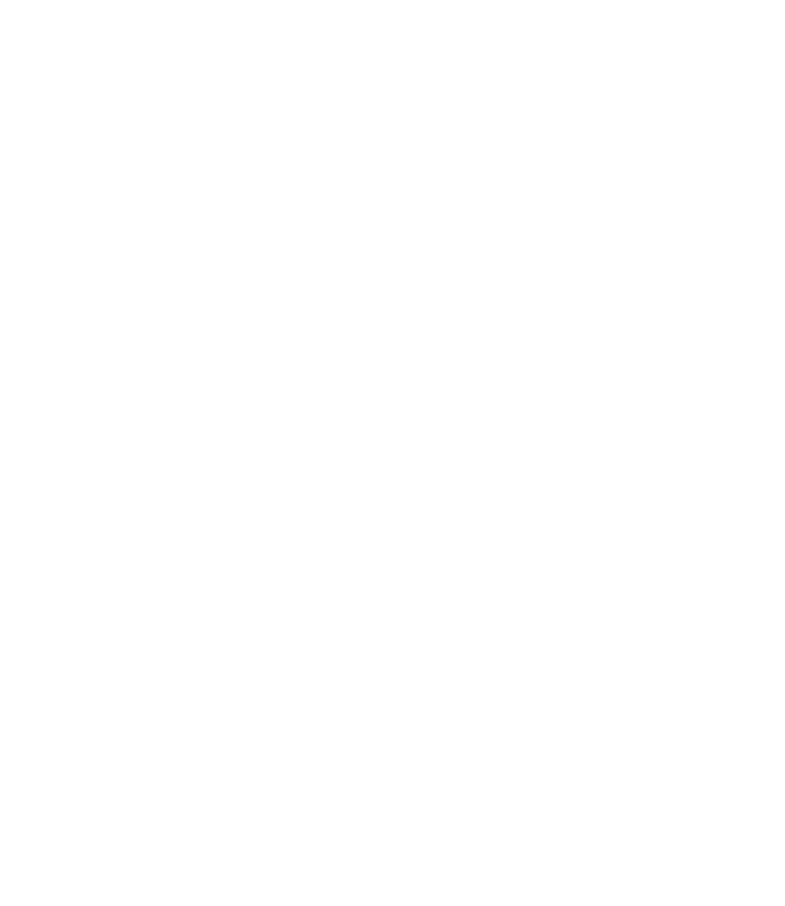 Laurène Michelle Passionate woman with an education based on children product development. Interested in challenging projects, I am seeking opportunities to share and strengthen my expertise with children & licensing project management.Let's be a part of it! Toys development, design & trends Creative Graphic process Diplomacy & negotiations Manage multiple projects at once Tight deadlinesEDUCATIONMASTER’S DEGREE & BBAEuropean School of Child’s ProductsManagement, France, 2009-2012Key modules: child development, toy safety, generational marketing, multimedia management, licensing...ASSOCIATE OF SCIENCESUniversity of Rouen, France, 2007-2009Key modules: negotiation, marketing, communication, logistic skills...HIGH SCHOOL DIPLOMARouen, France, 2007Holder of a French National Certificate of Aptitude In Youth Activities Organization and Entertainment.Knowledge of Windows & Mac systems.I LOVEGermany, Spain, Canada, Egypt, UnitedKingdom & United States.Swedish fitness, expert.Pencil drawing to free my mind.Indie rock, hip hop & electronic music.Laurenem@gmail.com - 040 145xxxxx www.about.me/xxxxx  www.linkedin.com/in/laurenemichellicensingFrench nationality - Fluent in English Working Visa, available to start in October Drivers licence xxxxxxxxReferences on requestEXPERIENCEParis, France, April 2012 – August 2014  - 2 years & 5 monthsLICENSING MANAGERDedicated to the fast-food chain Quick, 2nd in Europe after McDonald’s. QSR market, family & child, 24 promotions/year.2 menus: “Magic Box” for boys & girls (4-7 years old) and “Menu Top” for pre-teens(8-11 years old), 750K to 1,5M premiums sold/month. Creating the collections of premiums suitable to the licensor and client from the concept to the production (reviewing consumer products categories, including toys and games, apparel and accessories). Ensuring the deal terms negotiated until the signature of deal memo and contracts. Day-to-day management of Agents & Licensors relationships such as CPLG, Hasbro, 20th Century Fox, Mattel, DreamWorks, Nickelodeon, Sony Pictures Entertainment... Monitoring interns who coordinated the premiums approvals, update dataset and benchmark competitive & trends… Working closely with the Licensing & Partnership Director for the selection of the best licensed promotion to recommend.FERRERO FRANCE - Advertiseren, France, 2011 – 6 months – internshipSSISTANT PRODUCT MANAGERobal confectionery manufacturer (Nutella, Tic Tac, Kinder Surprise...) Participating in the brand strategy development & the launching of new TV commercial of the brand Nutella (benchmarked, monitored the qualitative studies…). Making monthly analysis of the sales (Nielsen & Kantar Worldpanel).  Involving in projects to renew the graphic identity design on packaging.CUISINE SANTE INTERNATIONALOttawa, Canada, 2010 – 3 months – internshipSALES REPRESENTATIVEExclusive seller of cookware of the brand Berghoff.Attending shows, telemarketing, negotiation B to C in English.ELISRouen, France, 2009 – 12 months - work-study contractSALES REPRESENTATIVEEuropean leader in rental - maintenance of services for groups and SME’s. ospecting (services: water fountains, coffee machines and mats).olving in setting up of reporting commercial tools.ELIER GILLES DRURouen, France, 2008 – 12 months - work-study contractSALES REPRESENTATIVEBusiness specialized in digital printing for SME’s and local shops. Prospecting SME’s and micro businesses, from quotes, computer graphics brief to pre production sample.